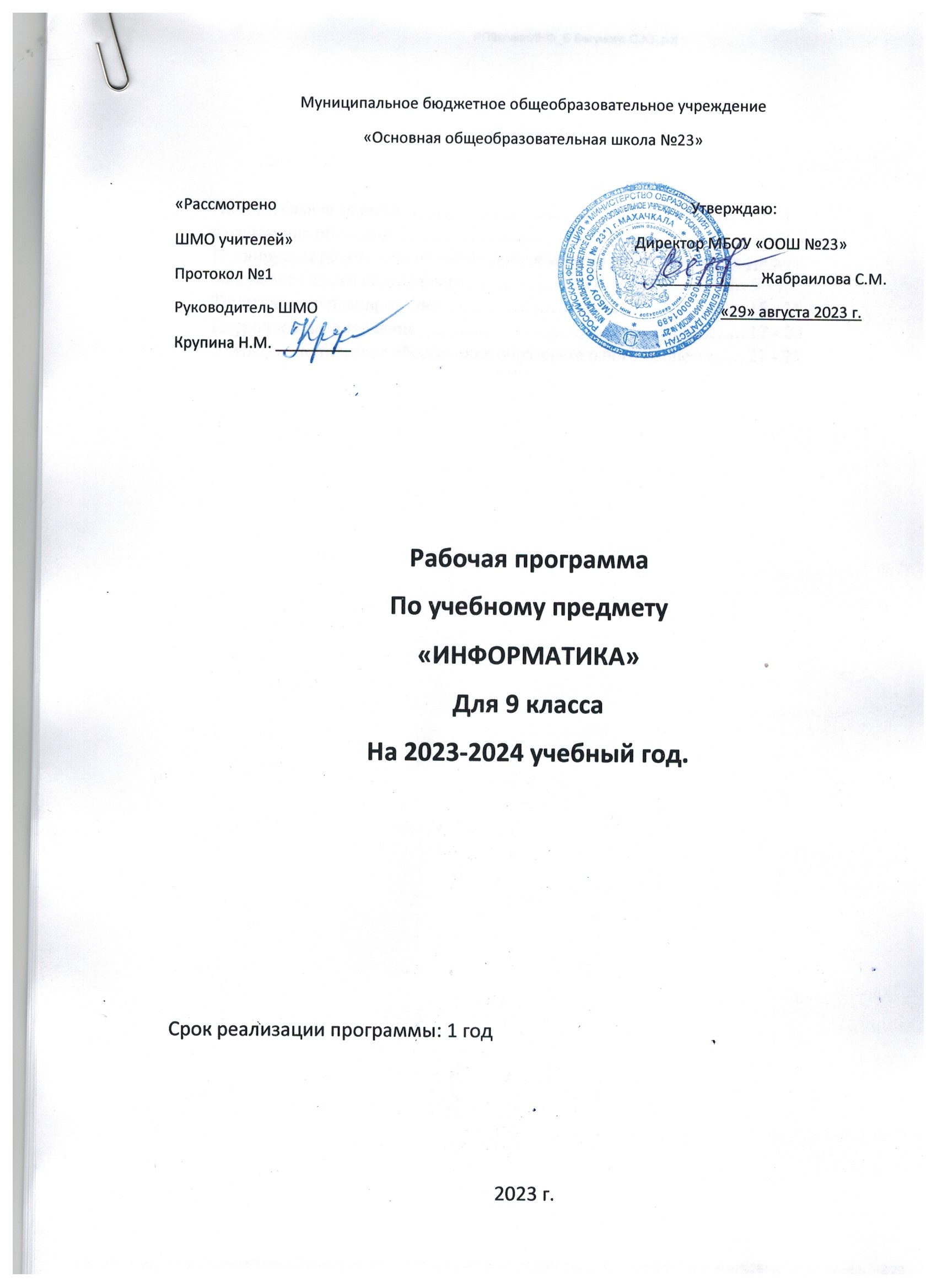 Пояснительная запискаРабочая программа по информатике для 9 класса составлена на основе Федерального Закона «Об образовании в Российской Федерации» от 29.12.2012 №273 ФЗ, в соответствии ФГОС ООО, на основе примерной программы по информатике, основной образовательной программы ООО «МКОУ СОШ №6 с. Октябрьского», положения о рабочей программе педагога.Предполагает использование электронного приложения к данному УМК, электронных образовательных ресурсов.В соответствии с учебным планом программа составлена по программе авторов Л. Л. Босовой, А. Ю. Босовой из расчета 1 час в неделю, 34 часов в год.Содержание образования по информатике соответствует авторской программе Л. Л. Босовой, А. Ю. Босовой. 9 класс.Проектная деятельность учащихся предусмотрена 1 раз в учебный год.Учебно-методический комплексБосова Л.Л., Босова А.Ю. Информатика. Программа для основной школы : 7-9 классы. - М.: БИНОМ. Лаборатория знаний, 2020.Босова Л.Л., Босова А.Ю. Информатика: Учебник для 8 класса. - М.: БИНОМ. Лаборатория знаний, 2021.Босова Л.Л., Босова А.Б. Информатика: рабочая тетрадь для 8 класса. - М.: БИНОМ. Лаборатория знаний, 2021.Босова Л.Л., Босова А.Ю. Информатика. 7-9 классы : методическое пособие. - М.: БИНОМ. Лаборатория знаний, 2021.Босова Л. Л., Босова А.Ю. Электронное приложение к учебнику «Информатика. 8 класс»Материалы авторской мастерской Босовой Л.Л. (metodist.lbz.ru/)Планируемые результатыизучения курса ’’Информатика”, 9 классЛичностные результаты:Личностные результаты имеют направленность на решение задач воспитания, развития и социализации обучающихся средствами учебного предмета.В результате изучения информатики на уровне основного общего образования у обучающегося будут сформированы следующие личностные результаты в части:патриотического воспитания:ценностное отношение к отечественному культурному, историческому и научному наследию, понимание значения информатики как науки в жизни современного общества, владение достоверной информацией о передовых мировых и отечественных достижениях в области информатики и информационных технологий, заинтересованность в научных знаниях о цифровой трансформации современного общества;духовно-нравственного воспитания:ориентация на моральные ценности и нормы в ситуациях нравственного выбора, готовность оценивать своё поведение и поступки, а также поведение и поступки других людей с позиции нравственных и правовых норм с учётом осознания последствий поступков, активное неприятие асоциальных поступков, в том числе в Интернете;гражданского воспитания:представление о социальных нормах и правилах межличностных отношений в коллективе, в том числе в социальных сообществах, соблюдение правил безопасности, в том числе навыков безопасного поведения в интернет- среде, готовность к разнообразной совместной деятельности при выполнении учебных, познавательных задач, создании учебных проектов, стремление к взаимопониманию и взаимопомощи в процессе этой учебной деятельности, готовность оценивать своё поведение и поступки своих товарищей с позиции нравственных и правовых норм с учётом осознания последствий поступков;ценностей научного познания:сформированность мировоззренческих представлений об информации, информационных процессах и информационных технологиях, соответствующихсовременному уровню развития науки и общественной практики и составляющих базовую основу для понимания сущности научной картины мира;интерес к обучению и познанию, любознательность, готовность и способность к самообразованию, осознанному выбору направленности и уровня обучения в дальнейшем;овладение основными навыками исследовательской деятельности, установка на осмысление опыта, наблюдений, поступков и стремление совершенствовать пути достижения индивидуального и коллективного благополучия;сформированность информационной культуры, в том числе навыков самостоятельной работы с учебными текстами, справочной литературой, разнообразными средствами информационных технологий, а также умения самостоятельно определять цели своего обучения, ставить и формулировать для себя новые задачи в учёбе и познавательной деятельности, развивать мотивы и интересы своей познавательной деятельности;формирования культуры здоровья:осознание ценности жизни, ответственное отношение к своему здоровью, установка на здоровый образ жизни, в том числе и за счёт освоения и соблюдения требований безопасной эксплуатации средств информационных и коммуникационных технологий;трудового воспитания:интерес к практическому изучению профессий и труда в сферах профессиональной деятельности, связанных с информатикой, программированием и информационными технологиями, основанными на достижениях науки информатики и научно-технического прогресса;осознанный выбор и построение индивидуальной траектории образования и жизненных планов с учётом личных и общественных интересов и потребностей;экологического воспитания:осознание глобального характера экологических проблем и путей их решения, в том числе с учётом возможностей информационных и коммуникационных технологий;адаптации обучающегося к изменяющимся условиям социальной и природной среды:освоение обучающимися социального опыта, основных социальных ролей, соответствующих ведущей деятельности возраста, норм и правил общественного поведения, форм социальной жизни в группах и сообществах, в том числе существующих в виртуальном пространстве.Метопредметные результатыМетапредметные результаты освоения программы по информатике отражают овладение универсальными учебными действиями - познавательными, коммуникативными, регулятивными.Познавательные универсальные учебные действияБазовые логические действия:умение определять понятия, создавать обобщения, устанавливать аналогии, классифицировать, самостоятельно выбирать основания и критерии для классификации, устанавливать причинно-следственные связи, строить логические рассуждения, делать умозаключения (индуктивные, дедуктивные и по аналогии) и выводы;умение создавать, применять и преобразовывать знаки и символы, модели и схемы для решения учебных и познавательных задач;самостоятельно выбирать способ решения учебной задачи (сравнивать несколько вариантов решения, выбирать наиболее подходящий с учётом самостоятельно выделенных критериев).Базовые исследовательские действия:формулировать вопросы, фиксирующие разрыв между реальным и желательным состоянием ситуации, объекта, и самостоятельно устанавливать искомое и данное;оценивать на применимость и достоверность информацию, полученную в ходе исследования;прогнозировать возможное дальнейшее развитие процессов, событий и их последствия в аналогичных или сходных ситуациях, а также выдвигать предположения об их развитии в новых условиях и контекстах.Работа с информацией:выявлять дефицит информации, данных, необходимых для решения поставленной задачи;применять различные методы, инструменты и запросы при поиске и отборе информации или данных из источников с учётом предложенной учебной задачи и заданных критериев;выбирать, анализировать, систематизировать и интерпретировать информацию различных видов и форм представления;самостоятельно выбирать оптимальную форму представления информации и иллюстрировать решаемые задачи несложными схемами, диаграммами, иной графикой и их комбинациями;оценивать надёжность информации по критериям, предложенным учителем или сформулированным самостоятельно;эффективно запоминать и систематизировать информацию.Коммуникативные универсальные учебные действияОбщение:сопоставлять свои суждения с суждениями других участников диалога, обнаруживать различие и сходство позиций;публично представлять результаты выполненного опыта (эксперимента, исследования, проекта);самостоятельно выбирать формат выступления с учётом задач презентации и особенностей аудитории и в соответствии с ним составлять устные и письменные тексты с использованием иллюстративных материалов.Совместная деятельность (сотрудничество):понимать и использовать преимущества командной и индивидуальной работы при решении конкретной проблемы, в том числе при создании информационного продукта;принимать цель совместной информационной деятельности по сбору, обработке, передаче, формализации информации, коллективно строить действия по её достижению: распределять роли, договариваться, обсуждать процесс и результат совместной работы;выполнять свою часть работы с информацией или информационным продуктом, достигая качественного результата по своему направлению и координируя свои действия с другими членами команды;оценивать качество своего вклада в общий информационный продукт по критериям, самостоятельно сформулированным участниками взаимодействия;сравнивать результаты с исходной задачей и вклад каждого члена команды в достижение результатов, разделять сферу ответственности и проявлять готовность к предоставлению отчёта перед группой.Регулятивные универсальные учебные действияСамоорганизация:выявлять в жизненных и учебных ситуациях проблемы, требующие решения;ориентироваться в различных подходах к принятию решений (индивидуальное принятие решений, принятие решений в группе);самостоятельно составлять алгоритм решения задачи (или его часть), выбирать способ решения учебной задачи с учётом имеющихся ресурсов и собственных возможностей, аргументировать предлагаемые варианты решений; составлять план действий (план реализации намеченного алгоритма решения), корректировать предложенный алгоритм с учётом получения новыхзнаний об изучаемом объекте;делать выбор в условиях противоречивой информации и брать ответственность за решение.Самоконтроль (рефлексия):владеть способами самоконтроля, самомотивации и рефлексии; давать оценку ситуации и предлагать план её изменения;учитывать контекст и предвидеть трудности, которые могут возникнуть при решении учебной задачи, адаптировать решение к меняющимся о бстоятель ствам;объяснять причины достижения (недостижения) результатов информационной деятельности, давать оценку приобретённому опыту, уметь находить позитивное в произошедшей ситуации;вносить коррективы в деятельность на основе новых обстоятельств, изменившихся ситуаций, установленных ошибок, возникших трудностей;оценивать соответствие результата цели и условиям.Эмоциональный интеллект:ставить себя на место другого человека, понимать мотивы и намерения другого;Принятие себя и других:осознавать невозможность контролировать всё вокруг даже в условиях открытого доступа к любым объёмам информации.Предметные результатыМоделирование и формализацияУченик научится:анализировать информационные модели (таблицы, графики, диаграммы, схемы и др.);перекодировать информацию из одной пространственно-графической или знаково-символической формы в другую, в том числе использовать графическое представление (визуализацию) числовой информации;выбирать форму представления данных (таблица, схема, график, диаграмма) в соответствии с поставленной задачей;строить простые информационные модели объектов и процессов из различных предметных областей с использованием типовых средств (таблиц, графиков, диаграмм, формул и пр.), оценивать адекватность построенной модели объекту-оригиналу и целям моделирования.Ученик получит возможность:сформировать представление о моделировании как методе научного познания; о компьютерных моделях и их использовании для исследования объектов окружающего мира;познакомиться с примерами использования графов и деревьев при описании реальных объектов и процессовнаучиться строить математическую модель задачи - выделять исходные данные и результаты, выявлять соотношения между ними.Алгоритмизация и начала программированияУченик научится:понимать правила записи и выполнения алгоритмов, содержащих цикл с параметром или цикл с условием продолжения работы;определять значения переменных после исполнения простейших циклических алгоритмов, записанных на алгоритмическом языке;разрабатывать и записывать на языке программирования короткие алгоритмы, содержащие базовые алгоритмические конструкции.Ученик получит возможность:подсчитывать количество тех или иных символов в цепочке символов, являющейся результатом работы алгоритма;по данному алгоритму определять, для решения какой задачи он предназначен;исполнять записанные на алгоритмическом языке циклические алгоритмы обработки одномерного массива чисел;разрабатывать в среде формального исполнителя короткие алгоритмы, содержащие базовые алгоритмические конструкции;разрабатывать и записывать на языке программирования эффективные алгоритмы, содержащие базовые алгоритмические конструкции.Обработка числовой информацииУченик научится:применять основные правила создания документов;использовать средства автоматизации информационной деятельности при создании таблиц в документе;использовать основные приёмы обработки информации в электронных таблицах;работать с формулами;визуализировать соотношения между числовыми величинами.осуществлять поиск информации в готовой базе данных;Ученик получит возможность:научиться систематизировать знания о назначении и функциях программного обеспечения компьютера; приобрести опыт решения задач из разных сфер человеческой деятельности с применение средств информационных технологий;научиться проводить обработку большого массива данных с использованием средств электронной таблицы;Коммуникационные технологии Выпускник научится:оперировать объектами файловой системы;основам организации и функционирования компьютерных сетей;составлять запросы для поиска информации в Интернете;использовать основные приёмы создания презентаций в редакторах презентаций.Ученик получит возможность:расширить представления о компьютерных сетях распространения и обмена информацией, об использовании информационных ресурсов общества с соблюдением соответствующих правовых и этических норм, требований информационной безопасности;научиться оценивать возможное количество результатов поиска информации в Интернете, полученных по тем или иным запросам.познакомиться с подходами к оценке достоверности информации (оценка надёжности источника, сравнение данных из разных источников и в разные моменты времени и т. и.);закрепить представления о требованиях техники безопасности, гигиены, эргономики и ресурсосбережения при работе со средствами информационных и коммуникационных технологий;сформировать понимание принципов действия различных средств информатизации, их возможностей, технических и экономических ограничений.Содержание образования по учебному предмету
Моделирование и формализацияМодели и моделирование. Понятия натурной и информационной моделей объекта (предмета, процесса или явления). Модели в математике, физике, литературе, биологии и т.д. Использование моделей в практической деятельности. Виды информационных моделей (словесное описание, таблица, график, диаграмма, формула, чертёж, граф, дерево, список и др.) и их назначение. Оценка адекватности модели моделируемому объекту и целям моделирования.Графы, деревья, списки и их применение при моделировании природных и общественных процессов и явлений.Компьютерное моделирование. Примеры использования компьютерных моделей при решении научно-технических задач. Представление о цикле компьютерного моделирования: построение математической модели, ее программная реализация, проведение компьютерного эксперимента, анализ его результатов, уточнение модели.Основные виды деятельности:Аналитическая деятельностьосуществлять системный анализ объекта, выделять среди его свойств существенные свойства с точки зрения целей моделирования;оценивать адекватность модели моделируемому объекту и целям моделирования;определять вид информационной модели в зависимости от стоящей задачи;анализировать пользовательский интерфейс используемого программного средства;определять условия и возможности применения программного средства для решения типовых задач;выявлять общее и отличия в разных программных продуктах, предназначенных для решения одного класса задач.Практическая деятельностьстроить и интерпретировать различные информационные модели (таблицы, диаграммы, графы, схемы, блок-схемы алгоритмов);преобразовывать объект из одной формы представления информации в другую с минимальными потерями в полноте информации;исследовать с помощью информационных моделей объекты в соответствии с поставленной задачей;работать с готовыми компьютерными моделями из различных предметных областей;создавать однотабличные базы данных;осуществлять поиск записей в готовой базе данных;осуществлять сортировку записей в готовой базе данных.Алгоритмизация и начала программированияЭтапы решения задачи на компьютере.Конструирование алгоритмов: разбиение задачи на подзадачи, понятие вспомогательного алгоритма. Вызов вспомогательных алгоритмов. Рекурсия.Управление, управляющая и управляемая системы, прямая и обратная связь. Управление в живой природе, обществе и технике.Язык программирования. Основные правила одного из процедурных языков программирования (Паскаль, школьный алгоритмический язык и др.): правила представления данных; правила записи основных операторов (ввод, вывод, присваивание, ветвление, цикл) и вызова вспомогательных алгоритмов; правила записи программы.Основные виды деятельности:Аналитическая деятельностьвыделять этапы решения задачи на компьютере;осуществлять разбиение исходной задачи на подзадачи;сравнивать различные алгоритмы решения одной задачи.Практическая деятельностьисполнять готовые алгоритмы для конкретных исходных данных;разрабатывать программы, содержащие подпрограмму;разрабатывать программы для обработки одномерного массива:(нахождение минимального (максимального) значения в данном массиве;подсчёт количества элементов массива, удовлетворяющих некоторому условию;нахождение суммы всех элементов массива;нахождение количества и суммы всех четных элементов в массиве;сортировка элементов массива и пр.).Обработка числовой информацииЭлектронные (динамические) таблицы. Использование формул. Относительные, абсолютные и смешанные ссылки. Выполнение расчётов. Построение графиков и диаграмм. Понятие о сортировке (упорядочивании) данных.Реляционные базы данных. Основные понятия, типы данных, системы управления базами данных и принципы работы с ними. Ввод и редактирование записей. Поиск, удаление и сортировка данных.Основные виды деятельности:Аналитическая деятельностьанализировать пользовательский интерфейс используемого программного средства;определять условия и возможности применения программного средства для решения типовых задач;выявлять общее и отличия в разных программных продуктах, предназначенных для решения одного класса задач.Практическая деятельностьсоздавать электронные таблицы,выполнять расчёты по встроенным и вводимым пользователем формулам;строить диаграммы и графики в электронных таблицах.Коммуникационные технологииЛокальные и глобальные компьютерные сети. Интернет. Скорость передачи информации. Пропускная способность канала. Передача информации в современных системах связи.Взаимодействие на основе компьютерных сетей: электронная почта, чат, форум, телеконференция, сайт. Информационные ресурсы компьютерных сетей: Всемирная паутина, файловые архивы.Технологии создания сайта. Содержание и структура сайта. Оформление сайта. Размещение сайта в Интернете.Базовые представления о правовых и этических аспектах использования компьютерных программ и работы в сети Интернет.Основные виды деятельности:Аналитическая деятельностьвыявлять общие черты и отличия способов взаимодействия на основе компьютерных сетей;анализировать доменные имена компьютеров и адреса документов в Интернете;приводить примеры ситуаций, в которых требуется поиск информации;анализировать и сопоставлять различные источники информации, оценивать достоверность найденной информации;распознавать потенциальные угрозы и вредные воздействия, связанные с ИКТ; оценивать предлагаемы пути их устранения.Практическая деятельностьосуществлять взаимодействие посредством электронной почты, чата, форума;определять минимальное время, необходимое для передачи известного объёма данных по каналу связи с известными характеристиками;проводить поиск информации в сети Интернет по запросам с использованием логических операций;создавать с использованием конструкторов (шаблонов) комплексные информационные объекты в виде веб-страницы, включающей графические объекты.Тематическое планирование учебного материалаКалендарно-тематическое планирование по информатике в 9классена 2023-2024 учебный год№Название темыКоличество часовКоличество часовКоличество часов№Название темыобщеепрактикапроект1Моделирование и формализация932Алгоритмизация и программирование843Обработка числовой информации644Коммуникационные технологии1111Итого:34121Номер урокаТема урока§ДатаДатаНомер урокаТема урока§планфактI четвертьI четвертьI четвертьI четвертьI четверть11. Цели изучения курса информатики и ИКТ. Техника безопасности и организация рабочего места.Введ ение08.09Моделирование и формализация (9 ч.Моделирование и формализация (9 ч.2.2. Моделирование как метод познания§1-115.093.3. Знаковые модели§1.222.094.4. Графические моделиПрактическая работа № 1 «Построение графа»§1.329.095.5. Табличные моделиПрактическая работа № 2 «Таблицы в решении задач»§1.406.106.6. База данных как модель предметной области. Реляционные базы данных.§1-513.107.7. Система управления базами данных§1.620.108.8. Создание базы данных.Практическая работа № 3 «Запросы на выборку данных»§1.627.109.9. Систематизация понятий темыТест 1 «Моделирование и формализация».27.10Алгоритмизация и программирование (7 ч.)Алгоритмизация и программирование (7 ч.)Алгоритмизация и программирование (7 ч.)Алгоритмизация и программирование (7 ч.)Алгоритмизация и программирование (7 ч.)10.1. Решение задач на компьютере§2.110.11И.2. Одномерные массивы целых чисел. Описание, заполнение, вывод массива.§2.217.1112.3. Массивы.Практическая работа № 4 «Суммы элементов массива»§2.224.1113.4. Массивы.Практическая работа № 5 «Поиск элементов в массиве»§2.201.1214.5. Массивы.Практическая работа № 6 «Сортировка массива»§2.208.1215.6. Вспомогательные алгоритмыПрактическая работа № 7 «Процедуры и функции»§2.315.1216.7. Систематизация понятий темыТест № 2 «Алгоритмизация и программирование».§2.4§2.522.12Итого за полугодие:Итого за полугодие:Часов -16Практ. раб. -7 Тест -1Часов -16Практ. раб. -7 Тест -1Часов -16Практ. раб. -7 Тест -1ПТ четвертьПТ четвертьПТ четвертьОбработка числовой информации (7 ч.)Обработка числовой информации (7 ч.)Обработка числовой информации (7 ч.)Обработка числовой информации (7 ч.)Обработка числовой информации (7 ч.)17.1. Интерфейс электронных таблиц. Данные в ячейках.§3.112.0118.2. Основные режимы работы.§3.119.01Номер урокаТема урока§ДатаДатаНомер урокаТема урока§планфакт19.3. Организация вычислений.Практическая работа № 8 «Смешанные ссылки»§3.226.0120.4. Встроенные функции.Практическая работа № 9 «Логические функции»§3.202.0221.5. Сортировка.Практическая работа № 10 «Поиск данных»§з.з09.0222.6. Визуализация данных.Практическая работа № 11 «Построение диаграмм»§з.з16.0223.7. Систематизация понятий главыТест № 3 «Обработка числовой информации».02.03Коммуникационные технологии (12 ч.)Коммуникационные технологии (12 ч.)Коммуникационные технологии (12 ч.)Коммуникационные технологии (12 ч.)Коммуникационные технологии (12 ч.)24.8. Локальные и глобальные компьютерные сети§4.109.0325.9. Как устроен Интернет. IP-адрес компьютера§4.216.0326.10. Доменная система имён. Протоколы передачи данных.§4.206.0427.11. Всемирная паутина. Файловые архивы.§4.313.0428.1. Электронная почта. Сетевой этикет.§4.320.0429.2. Технологии создания сайта.§4.427.0430.3. Содержание и структура сайта.§4.404.0531.4. Оформление сайта.Практическая работа № 12 «Создание сайта»§4.411.0532.5. Размещение сайта в Интернете.§4.411.0533.6. Проект «Сайт «Моё портфолио»§4.14.418.0534.7. Защита проекта§4.14.418.05Итого за полугодие:Итого за полугодие:Часов -18Практ. Раб. -5Тест - 2Проект -1Часов -18Практ. Раб. -5Тест - 2Проект -1Часов -18Практ. Раб. -5Тест - 2Проект -1Итого за год:Итого за год:Часов - 34Практ. раб. -12Тест - 3Проект -1Часов - 34Практ. раб. -12Тест - 3Проект -1Часов - 34Практ. раб. -12Тест - 3Проект -1